                                                   بسمه تعالی                                         فرم پروپوزال پروژه نهایی (پایاننامه)                                  		 تاریخ: .........................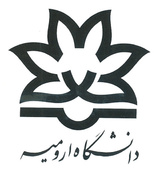                                                              رشته نقاشی، مقطع کارشناسی                                   	شماره: .......................               دانشکده معماری، شهرسازی و هنر                                                                 نیمسال .................. سالتحصیلی .........................1. اطلاعات مربوط به دانشجو:2. مشخصات استاد راهنمای پروژه:3. مشخصات پروژه:4. تصویب پروژه:کلیات موضوع:تایید مدیر گروه   .........................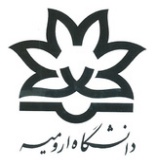 5. درخواست مجوز دفاع از گروه (درخواست فوق بایستی دو هفته قبل از دفاع توسط دانشجو صورت بگیرد)6. تحویل مستندات:7.نمره نهایی:8. ثبت در آموزش:نام و نام‌خانوادگیشماره دانشجوییسال ورودایمیل و شماره تلفن همراهنام و نام خانوادگی استاد پروژه:                                                                                                                        سمت: تاریخ و امضای قبول پروژه توسط استاد پروژه: عنوان پروژه عملیابعاد آثارتعداد آثارتکنیک و متریال اجراسبک اجراپروژه فوق در جلسه تاریخ ......................................... توسط گروه مورد بررسی قرار گرفته و مورد تایید قرار گرفت / نگرفت.پروژه فوق در جلسه تاریخ ......................................... توسط گروه مورد بررسی قرار گرفته و مورد تایید قرار گرفت / نگرفت.امضا و تایید مدیر گروهامضا و تایید استاد راهنما1. اهداف و اهمیت انتخاب موضوع پروژه عملی:1. اهداف و اهمیت انتخاب موضوع پروژه عملی:1. اهداف و اهمیت انتخاب موضوع پروژه عملی:2. پیشینه موضوع انتخاب شده در نوع سبک و تکنیک اجرا: 2. پیشینه موضوع انتخاب شده در نوع سبک و تکنیک اجرا: 2. پیشینه موضوع انتخاب شده در نوع سبک و تکنیک اجرا:  تعداد جلسات مراجعه به استاد راهنمانام و نام خانوادگی دانشجو:                        شماره دانشجویی:                     رشته: نقاشی       استاد راهنما:                    تعداد جلسات مراجعه به استاد راهنمانام و نام خانوادگی دانشجو:                        شماره دانشجویی:                     رشته: نقاشی       استاد راهنما:                    تعداد جلسات مراجعه به استاد راهنمانام و نام خانوادگی دانشجو:                        شماره دانشجویی:                     رشته: نقاشی       استاد راهنما:                   جلسه اولتاریخ مراجعه:جلسه اولتاریخ مراجعه:                                                                                          امضاء استاد راهنماتوضیحات استاد راهنماتوضیحات استاد راهنما                                                                                          امضاء استاد راهنماجلسه دومتاریخ مراجعه:جلسه دومتاریخ مراجعه:                                                                                          امضاء استاد راهنماتوضیحات استاد راهنماتوضیحات استاد راهنما                                                                                          امضاء استاد راهنماجلسه سومتاریخ مراجعه:جلسه سومتاریخ مراجعه:                                                                                          امضاء استاد راهنماتوضیحات استاد راهنماتوضیحات استاد راهنما                                                                                          امضاء استاد راهنماجلسه چهارمتاریخ مراجعه:جلسه چهارمتاریخ مراجعه:                                                                                          امضاء استاد راهنماتوضیحات استاد راهنماتوضیحات استاد راهنما                                                                                          امضاء استاد راهنماجلسه پنجمتاریخ مراجعه:جلسه پنجمتاریخ مراجعه:                                                                                          امضاء استاد راهنماتوضیحات استاد راهنماتوضیحات استاد راهنما                                                                                          امضاء استاد راهنماجلسه ششمتاریخ مراجعه:جلسه ششمتاریخ مراجعه:                                                                                          امضاء استاد راهنماتوضیحات استاد راهنماتوضیحات استاد راهنما                                                                                          امضاء استاد راهنماجلسه هفتمتاریخ مراجعه:جلسه هفتمتاریخ مراجعه:                                                                                          امضاء استاد راهنماتوضیحات استاد راهنماتوضیحات استاد راهنما                                                                                          امضاء استاد راهنماجلسه هشتمتاریخ مراجعه:جلسه هشتمتاریخ مراجعه:                                                                                          امضاء استاد راهنماتوضیحات استاد راهنماتوضیحات استاد راهنما                                                                                          امضاء استاد راهنماجلسه نهمتاریخ مراجعه:جلسه نهمتاریخ مراجعه:                                                                                          امضاء استاد راهنماتوضیحات استاد راهنماتوضیحات استاد راهنما                                                                                          امضاء استاد راهنماجلسه دهمتاریخ مراجعه:جلسه دهمتاریخ مراجعه:                                                                                          امضاء استاد راهنماتوضیحات استاد راهنماتوضیحات استاد راهنما                                                                                          امضاء استاد راهنمامستندات مربوط به پایاننامه، شامل اتودها و تصاویر  و اصل آثار پروژه تحویل گروه نقاشی گردید.- (با توجه به مصوبه شورای آموزشی دانشکده ،مالکیت معنوی و مادی پایاننامه های کارشناسی و ارشد گروه های آموزشی،در اختیار دانشکده معماری،شهرسازی وهنرمی باشد)- اتودها و تصاویر پروژه بایستی با کیفیت بالا در قالب یک لوح فشرده بوده وهمچنین گزارش کار عملی نیز به صورت جزوه صحافی شده با جلد سرمه ای بامشخصات پایاننامه به ترتیب شامل: آرم دانشگاه ارومیه، دانشگاه ارومیه ،دانشکده معماری،شهرسازی و هنر ،پایان نامه جهت اخذ درجه کارشناسی رشته نقاشی،عنوان گزارش کارعملی،استاد راهنما،تهیه وتنظیم وتاریخ (بین 10 تا 15صفحه در لوح فشرده حاوی فایل word و PDF ،با فونت 14 (B nazanin)) گردآوری شود.         - مسئولیت اصل یا کپی بودن آثار نقاشی ارائه شده  برای پروژه عملی تماما برعهده دانشجو می باشد.                                                                                                              	تایید و امضای دانشجو	                                                                            تایید و امضای نهایی استاد راهنما                                                                                                              تایید و امضای نهایی مدیر گروهنمره نهایی اساتید جلسه دفاع نمره نهایی اساتید جلسه دفاع امضای تایید نمرهامضای تایید نمرهامضای تایید نمرهامضای تایید نمرهبه عدد به حروفاستاد راهنمامدیر گروهداور 1داور 2جمع:جمع:نمره نهایی در نظر گرفته شده برای دانشجو.............................................برای درس پروژه نهایی گذرانده شده با استاد راهنما آقای/خانم............................................در سیستم آموزشی ثبت گردید.                                                                                                                                                              مهر و امضای معاونت آموزشی                                                                                                                                                              تاریخ